Uwaga!W przypadku, gdy w SWZ wraz z załącznikami zostały użyte znaki towarowe, oznacza to, że podane zostały przykładowo i określają jedynie minimalne oczekiwane parametry jakościowe oraz wymagany standard.Wykonawca może zaoferować towary, równoważne, lecz o parametrach technicznych równoważnych lub lepszych. Wykonawca, który zaoferuje towary równoważne będzie obowiązany wykazać, że spełniają one wymagania zamawiającego.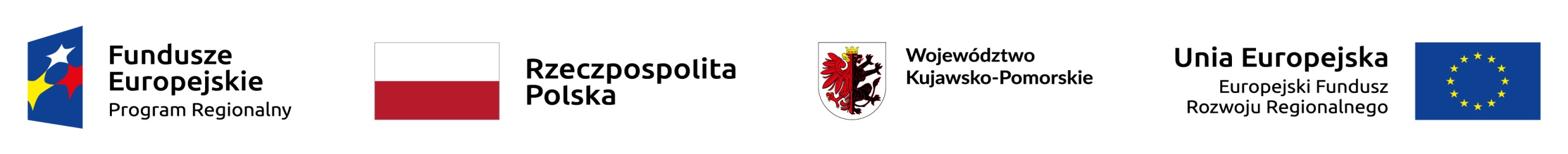 ZAŁĄCZNIK NR 7    do SWZ             CZĘŚĆ NR 2 – ELEKTRONIKA                                                                                                                  Zmiana z dnia 10.08.2021r.
"Doposażenie pracowni zawodowych w ZS nr 2 i ZS CKZ II", znak sprawy: ZZP.041.1.2019.2020.2021.JGZAŁĄCZNIK NR 7    do SWZ             CZĘŚĆ NR 2 – ELEKTRONIKA                                                                                                                  Zmiana z dnia 10.08.2021r.
"Doposażenie pracowni zawodowych w ZS nr 2 i ZS CKZ II", znak sprawy: ZZP.041.1.2019.2020.2021.JGZAŁĄCZNIK NR 7    do SWZ             CZĘŚĆ NR 2 – ELEKTRONIKA                                                                                                                  Zmiana z dnia 10.08.2021r.
"Doposażenie pracowni zawodowych w ZS nr 2 i ZS CKZ II", znak sprawy: ZZP.041.1.2019.2020.2021.JGZAŁĄCZNIK NR 7    do SWZ             CZĘŚĆ NR 2 – ELEKTRONIKA                                                                                                                  Zmiana z dnia 10.08.2021r.
"Doposażenie pracowni zawodowych w ZS nr 2 i ZS CKZ II", znak sprawy: ZZP.041.1.2019.2020.2021.JGZAŁĄCZNIK NR 7    do SWZ             CZĘŚĆ NR 2 – ELEKTRONIKA                                                                                                                  Zmiana z dnia 10.08.2021r.
"Doposażenie pracowni zawodowych w ZS nr 2 i ZS CKZ II", znak sprawy: ZZP.041.1.2019.2020.2021.JGZAŁĄCZNIK NR 7    do SWZ             CZĘŚĆ NR 2 – ELEKTRONIKA                                                                                                                  Zmiana z dnia 10.08.2021r.
"Doposażenie pracowni zawodowych w ZS nr 2 i ZS CKZ II", znak sprawy: ZZP.041.1.2019.2020.2021.JGZAŁĄCZNIK NR 7    do SWZ             CZĘŚĆ NR 2 – ELEKTRONIKA                                                                                                                  Zmiana z dnia 10.08.2021r.
"Doposażenie pracowni zawodowych w ZS nr 2 i ZS CKZ II", znak sprawy: ZZP.041.1.2019.2020.2021.JGLp.Miejsce dostawyNazwa wyposażeniaCena jednostkowa brutto (zł.)Liczba sztuk / kompletówWartość brutto (zł.)Specyfikacja (opis sprzętu, parametry techniczne pozwalające dokonać zakupu w oparciu o ustawę Prawo Zamówień Publicznych)123456 = 4 x 57CZĘŚĆ NR 2 - ELEKTRONIKACZĘŚĆ NR 2 - ELEKTRONIKACZĘŚĆ NR 2 - ELEKTRONIKACZĘŚĆ NR 2 - ELEKTRONIKACZĘŚĆ NR 2 - ELEKTRONIKACZĘŚĆ NR 2 - ELEKTRONIKACZĘŚĆ NR 2 - ELEKTRONIKA1.19CKZTablica interaktywna wraz z rzutnikiem. (wraz z montażem)1 kpl.Tablica interaktywna wraz z rzutnikiem i montażem – instalacją. Specyfikacja - Załącznik do pozycji  1.192.13CKZUchwyt wraz z okablowaniem do rzutnika multimedialnego.1 kpl.OPIS UCHWYTU:
- metalowa konstrukcja malowana na kolor biały, mocowana do sufitu- możliwość regulacji nachylenia projektora w przedziale od 0o do 25o- nośnik min 8 kg- regulacja odległości od sufitu od 600 mm do 800 mm (+/- 40%)
2.      kabel HDMI - Kabel HDMI ver. 2.0 z obsługą kanału ARC. Kabel obsługuje systemy dźwięku przestrzennego. Złącza pokryte są 24-karatowym złotem. Wytrzymały kabel w oplocie, odporny na zgniecenia i przecięcie, długość 10m
3.      kabel zasilający sieciowy - Typ przewodu: zasilający 10A/230V, Grubość żyły: 1mm, wytrzymałość 16A, Typ wtyczki 1: Schuko, Typ wtyczki 2: IEC320 C13, Kolor: Czarny, Długość: 10 metrów. Używany do komputerów, drukarek, monitorów itp. Posiada certyfikat VDE.3.1CKZUchwyt wraz z okablowaniem do rzutnika multimedialnego.1 kpl.OPIS UCHWYTU:
- metalowa konstrukcja malowana na kolor biały, mocowana do sufitu- możliwość regulacji nachylenia projektora w przedziale od 0o do 25o- nośnik min 8 kg- regulacja odległości od sufitu od 600 mm do 800 mm (+/- 40%)2.      kabel HDMI - Kabel HDMI ver. 2.0 z obsługą kanału ARC. Kabel obsługuje systemy dźwięku przestrzennego. Złącza pokryte są 24-karatowym złotem. Wytrzymały kabel w oplocie, odporny na zgniecenia i przecięcie, długość 10m
3.      kabel zasilający sieciowy - Typ przewodu: zasilający 10A/230V, Grubość żyły: 1mm, wytrzymałość 16A, Typ wtyczki 1: Schuko, Typ wtyczki 2: IEC320 C13, Kolor: Czarny, Długość: 10 metrów. Używany do komputerów, drukarek, monitorów itp. Posiada certyfikat VDE.4.2CKZLaptop wraz z oprogramowaniem.15 szt.Opis w załączeniu - Załącznik do pozycji  4.24.6CKZDrukarka etykiet.2 szt.Brother PT-E550WVP drukarka etykiet dla Elektryków lub model równoważny. Drukarka na etykiety laminowane z pełną obsługą języka polskiego. Cechy produktu:
• Prędkość druku 30 mm/s. (przy użyciu zasilacza)
• Maksymalna wysokość druku: 18mm
• Podświetlany wyświetlacz LCD, z możliwością podglądu etykiety przed wydrukowaniem
• Automatyczna gilotyna
• Sieć bezprzewodowa
• Sekwencyjne numerowanie (drukowanie kolejno ponumerowanych lub zawierających kolejne litery alfabetu etykiet)
• Wyświetlacz LCD 16 znaków x 5 wierszy
• Podgląd wydruku
• Kompatybilna z taśmami o szerokości: 3.5/6/9/12/18/24 mm
• Dostępna w zestawie z: Taśma (czarny nadruk na żółtym tle) z mocnym klejem 24mm (8m)/ taśma identyfikacyjna flexi ID (czarny nadruk na białym tle) 12mm (8m)/ wymienialna bateria Li-ion/ zasilacz AC/ pasek na rękę/ dokumentacja/ kabel mini-USB/ CD-ROM z oprogramowaniem/ walizka7.1CKZWizualizer1 szt.Opis w załączniku - Załącznik do pozycji  7.18.43CKZPreparat czyszczący do elektroniki.10 szt.NP. CX-80 CONTACX preparat czyszczący do elektroniki lub produkt równoważny. Właściwości: usuwa tłuszcz, brud, stare smary i oleje, silikony, siarczki i tlenki rozpuszczone oraz wszelkie pozostałości po lutowaniu (w tym kalafonię). Zastosowanie: do czyszczenia płytek drukowanych po skończeniu montażu elementów, do likwidowania trzasków i skrzypień potencjometrów, przy wykonywaniu połączeń kablowych i stykowo-krawędziowych, (montaż komputerów, hi-end, spawalnictwo itp.).11.1CKZTablica interaktywna wraz z projektorem multimedialnym.1 kpl.Opis w załączniku - Załącznik do pozycji  11.111.2CKZDrukarka kolorowa laserowa.1 kpl.Brother HL-L8360CDW lub model równoważny, format: A4 
miesięczne obciążenie: do 60000 stron szybkość drukowania w kolorze: do 31 stron A4/min , rozdzielczość druku w kolorze: 2400x600 dpi 600x600 dpi, Kolorowy ekran dotykowy LCD o przekątnej minimum 6 cm lub wyświetlacz 4 liniowy, Standardowy podajnik papieru o pojemności do 300 arkuszy, Interfejsy: USB, sieć bezprzewodowa oraz gigabitowa sieć przewodowa kompatybilny z usługami Apple AirPrint, Google Cloud Print 2.0, Mopria. Obsługuje sieci bezprzewodowe IEEE 802.11b/g/n i przewodowe Ethernet 10Base-T/100Base-TX/1000Base-T.
W zestawie tonery o wydajności: czarny min. 2500 stron i pozostałe min. 1500 stron
Dodatkowe tonery do drukarki po 1 sztuce: black, cyan, magenta, yellow rodzaj materiału - oryginalny wydajność do 4000 str. A4 (wg normy producenta, wydruk ciągły)11.3CKZSieciowa postscryptowa drukarka drukująca w kolorze z montażem.1 kpl.Opis w załączniku - Załącznik do pozycji  11.311.4CKZOprogramowanie do drukarki poz. 11.3, oprogramowanie do tworzenia i obróbki grafiki bitmapowej i wektorowej, oprogramowanie do tworzenia publikacji, oprogramowanie do tworzenia i edycji plików PDF, oprogramowanie do wykonywania impozycji.1 kpl.Opis w załączniku - Załącznik do pozycji  11.411.5CKZKomputer przenośny.1 szt.Opis w załączniku - Załącznik do pozycji  11.511.6CKZKomputer z procesorem wielordzeniowym wraz z monitorem płaskim, z systemem operacyjnym Windows z montażem.15 szt.Opis w załączniku - Załącznik do pozycji  11.611.14CKZSkaner poligraficzny.2 szt.NP. Epson Perfection V600 Photo lub model równoważny
Typ skanera skaner A4
Element światłoczuły CCD, źródło światła LED
Rozdz. optyczna w pionie 6400 dpi
Rozdz. optyczna w poziomie 9600 dpi
Rozdz. interpolowana 12800 dpi
Wewnętrzna głębia koloru 48 bit
Zewnętrzna głębia koloru 48 bit, Przyciski funkcyjne, Interfejs USB 2.0
Wyposażenie zasilacz, kabel zasilający, kabel USB , karta gwarancyjna, instrukcja instalacji
Oprogramowanie ABBYY FineReader® Sprint 8.0 (MacOS)|ABBYY FineReader® Sprint 9.0 (Windows), Skanowanie zdjęć i klisz w wielu formatach, Skanowanie do wielostronicowego pliku PDF z możliwością przeszukiwania.11.15CKZOprogramowanie antywirusowe.16 szt.Opis w załączniku - Załącznik do pozycji  11.1511.16CKZOprogramowanie do obsługi zdalnej z dostępem do dużej liczby pulpitów.1 szt.Opis w załączniku - Załącznik do pozycji  11.1611.17CKZPamięć przenośna.16 szt.Komplet zawiera:                                                                                     - 14 x Pendrive np. Samsung 32GB BAR Plus Titan Gray USB 3.1 lub model równoważny. Dane techniczne, Gwarancja 5 lat, Interfejs USB 3.1, Pojemność 32 GB. Maks. prędkość odczytu 200 MB/s, - 2x karta pamięci, Gwarancja 5 lat, Rodzaj karty SD, Standard SD HC (High Capacity), Pojemność 32 GB, Maks. szybkość zapisu 90 MB/s
Maks. szybkość odczytu 95 MB/s, Wymiary 32 x 24 x 2.1 mm11.18CKZUrządzenia sieciowe i monitoring wideo z montażem.1 szt.Opis w załączniku - Załącznik do pozycji  11.1811.19CKZKalibrator monitora z usługą kalibracji1 kpl.Opis w załączniku - Załącznik do pozycji  11.1911.20CKZTablet graficzny.16 szt.Opis w załączniku - Załącznik do pozycji  11.2012.3CKZLaminarka rolowa  z materiałami.3 kpl.3 komplety laminarek rolowych z materiałami. Każdy komplet zawiera:        - Laminator rolowy na zimno LBS650 lub model równoważny.
Parametry techniczne: Długość wałka: 650 mm, Maksymalna grubość laminowania: 35 mm, Obsługa : manualna wraz z materiałami eksploatacyjnymi: 
- 1 rolka folii do każdego laminatora: Szerokość folii: 320 mm, Długość folii: 200 m, Średnica gilzy: 76 mm, Grubość folii: 32 mic13.2CKZSkaner i drukarka przestrzenna 3D z oprogramowaniem i materiałami eksploatacyjnymi wraz z montażem.3 kpl.Opis w załączniku - Załącznik do pozycji  13.214.4CKZUrządzenia do jednokolorowego drukowania cyfrowego nakładowego z jednostką zarządzającą wraz z materiałami eksploatacyjnymi.1 kpl.Opis w załączniku - Załącznik do pozycji  14.414.5CKZUrządzenia do jednokolorowego drukowania cyfrowego nakładowego wraz z materiałami eksploatacyjnymi2 kpl.Opis w załączniku - Załącznik do pozycji  14.514.6CKZKomputer przenośny z procesorem wielordzeniowym wraz z monitorem płaskim, z systemem operacyjnym z montażem.1 kpl.Opis w załączniku - Załącznik do pozycji  14.614.7CKZKomputer z procesorem wielordzeniowym wraz z monitorem płaskim, z systemem operacyjnym z montażem.15 kpl.Opis w załączniku - Załącznik do pozycji  14.615.1ZS 2Projektor multimedialny, uchwyt, okablowanie, montaż1 kpl.Wymagania minimalne:
   kontrast  15000:1
   rozdzielczość ekranu  1280 x 800 pikseli
   jasność  3200 ANSI lum.
   ilość wyświetlanych kolorów  1070 mln
   złącza zewnętrzne  
       1 x HDMI
       1 x USB (B)
       2 x D-sub 15-pin wejście
   czas pracy lampy  5000 godz. 
maksymalna głośność pracy  32 dB 
technologia  DLP
dopuszczalna odległość od ekranu  1.2 - 10 m
Gwarancja   min. 2 lata15.2ZS 2Ekran do projektora1 szt.Powierzchnia projekcyjna  Matt - White
format  1:1
szerokość powierzchni projekcyjnej  min. 175 cm
wysokość powierzchni projekcyjnej  min. 175 cm
sposób montażu  ścienny 
Gwarancja  min. 2 lata15.3ZS 2Laptop z oprogramowaniem1 szt.Np: Acer Aspire 5 (NX.GVLEP.003) lub model równoważny, dyski 120GB M.2 + 1TB HD,   procesor np. Intel Core i5-7XXX lub wydajniejszy, 
Gwarancja: min.  2 lata
przekątna ekranu: 15.6 cali 
rodzaj dysku twardego: magnetyczny (tradycyjny)  SSD (flash) 
Wyświetlacz: rozdzielczość 1920 x 1080 pikseli  
ilość rdzeni procesora: 2 szt. 
pojemność dysku HDD: 1000 GB 
pojemność dysku SSD: 120 GB 
gniazdo na dysk SSD M.2: tak
system operacyjny np. Windows 10 Home 15.9ZS 2Kserokopiarka (urządzenie wielofunkcyjne) oraz tonery dedykowane do urządzenia (5 szt.)1 kpl.Szybkość:  25/12  stron A4/A3 na minutę, Rozdzielczość 1.200 x 1.200 dpi (drukowanie), 600 x 600 dpi (skanowanie/kopiowanie), czas nagrzewania ok. 20 sekund lub mniej od włączenia, 
tonery dedykowane do urządzenia - 5 sztuk15.10ZS 2Kasa fiskalna.6 szt.Bazy danych
- ilość towarów (PLU) - 12000
- ilość znaków nazwy towaru (max) - 18
- ilość grup towarowych - 64
- ilość kodów kreskowych - 12000
- ilość opakowań - 64
- ilość rabatów/narzutów - 16 
- ilość kasjerów - 20
- ilość klawiszy szybkiej sprzedaży - 27 x 4 poziomy klawiszy funkcyjnych (w trybie szybka - sprzedaż lub dostęp do funkcji)
- ilość stawek VAT - 7 (A, ... , G)
Mechanizmy drukujące
- typ mechanizmu drukującego - termiczny
- ilość znaków w wierszu - 48
- typ papieru (szerokość/długość): 57 mm / 30 m                                                             Ilość złączy
- RS232 - 5
- USB - 1
- złącze szuflady - 1
Współpraca z urządzeniami zewnętrznymi: komputer, skaner kodów kreskowych, waga - tak szuflada - tak 
Np. Novitus Soleo Plus 16.1ZS 2Kserokopiarka oraz tonery1 kpl.Szybkość: do 25/12  stron A4/A3 na minutę, Rozdzielczość 1.200 x 1.200 dpi (drukowanie), 600 x 600 dpi (skanowanie/kopiowanie), Czas nagrzewania 25 sekund lub mniej od włączenia, Czas do wydruku pierwszej strony nie więcej niż 8 sekund, tonery dedykowane do urządzenia - 5 szt.16.21ZS 2Projektor multimedialny, uchwyt sufitowy, okablowanie, montaż1 kpl.wymagania minimalne:
   kontrast  15000:1
   rozdzielczość ekranu  1280 x 800 pikseli
   jasność  3200 ANSI lum.
   ilość wyświetlanych kolorów  1070 mln
   złącza zewnętrzne  
       1 x HDMI
       1 x USB (B)
       2 x D-sub 15-pin wejście
   czas pracy lampy  5000 godz. 
maksymalna głośność pracy  32 dB 
technologia  DLP
dopuszczalna odległość od ekranu  1.2 - 10 m
Gwarancja  2 lata16.22ZS 2Ekran do projektora1 szt.powierzchnia projekcyjna  Matt - White
format  1:1
szerokość powierzchni projekcyjnej  175 cm
wysokość powierzchni projekcyjnej  175 cm
sposób montażu  ścienny 
Gwarancja  2 lata16.29ZS 2Laptop z oprogramowaniem1 szt.Parametry: 
Gwarancja:  min. 2 lata
przekątna ekranu: 15.6 cali 
system operacyjny np. Windows 10 Home 
typ procesora np. Intel Core i5 lub wydajniejszy, ilość rdzeni: 2 szt.  
Wyświetlacz: rozdzielczość: 1920 x 1080 pikseli 
pojemność dysku HDD: 1000 GB 
pojemność dysku SSD: 120 GB 
gniazdo na dysk SSD M.2: tak17.1ZS 2Zestaw komputerowy dla nauczyciela.1 szt.Jednostka centralna, z oprogramowaniem np. Windows 10 Pro professional, Office 2010/2013 professional Plus PL lub nowsze, 
typ procesora :  Intel Core i5-7400 lub AMD Ryzen 2400G 4 rdzeniowy z wirtualizacją, lub procesory wydajniejsze,
karta graficzna :  zintegrowana 
pojemność dysku twardego 1 :  120 GB SSD,
typ dysku twardego 1 :  SSD, pojemność dysku twardego 2 :  1000 GB
ilość pamięci RAM :  8 GB DDR4
Złącza płyty głownej:1 x HDMI,1 x RJ45 karta sieciowa 1Giga,1 x VGA,2 x USB,2 x USB 3.0,2 xPCI-Express x1,1XPCI-Express x16,    17.2ZS 2Monitor o przekątnej 19 cali1 szt. Monitor kolorowy  minimum 19 cali do 24 cali, rozdzielczość 1920 x1080, FULL HD, Czas reakcji około 4 ms17.3ZS 2Akcesoria: klawiatura i mysz.1 szt.Mysz przewodowa, typowa klawiatura komputerowa17.4ZS 2Urządzenie wielofunkcyjne (drukarka, skaner).1 kpl.Drukarka laserowa, wielofunkcyjna, format druku A4, szybkość druku co najmniej 43 strony na minutę, złącze USB 2.0, wydajność co najmniej 20000 na miesiąc 
tonery dedykowane do urządzenia (5 szt.)17.5ZS 2Ekran projekcyjny.1 szt.Wiszący, szerokość 180, wysokość 180, rodzaj: elektryczny z obramowaniem17.6ZS 2Projektor multimedialny, uchwyt, okablowanie, montaż.1 kpl.Jasność 3000 ANSI lumen, rozdzielczość 1920x1080, FULL HD, mac lampy 240 W, współczynnik kontrastu 23000:1
niezbędne okablowanie oraz montaż.17.14ZS 2Monitor  (dla uczniów).30 szt. Monitor, minimum 19 cali do 24 cali, rozdzielczość 1920 x1080, FULL HD, Czas reakcji około 4 ms17.15ZS 2Zestaw komputerowy dla ucznia.30 szt.Jednostka centralna, z oprogramowaniem podstawowym - Windows 10 Pro., Office 2010/2013 professional Plus PL lub nowsze, typ procesora:  Intel Core i5-7400 lub AMD Ryzen 2400G 4 rdzeniowy z wirtualizacją, lub procesory wydajniejsze, karta graficzna:  zintegrowana
   pojemność dysku twardego 1 :  120 GB SSD, typ dysku twardego 1 :  SSD, pojemność dysku twardego 2 :  1000 GB, ilość pamięci RAM :  8 GB DDR4
Złcza płyty głownej:1 x HDMI,1 x RJ45 karta sieciowa 1Giga,1 x VGA,2 x USB,2 x USB 3.0,2 xPCI-Express x1,1XPCI-Express x16,    17.16ZS 2Akcesoria: klawiatura i mysz -komplet.30 szt.Mysz przewodowa, typowa klawiatura komputerowa.18.1ZS 2Projektor multimedialny, uchwyt sufitowy, okablowanie, montaż.1 kpl.Wymagania minimalne:
   kontrast  15000:1
   rozdzielczość ekranu  1280 x 800 pikseli
   jasność  3200 ANSI lum.
   ilość wyświetlanych kolorów  1070 mln
   złącza zewnętrzne  
       1 x HDMI
       1 x USB (B)
       2 x D-sub 15-pin wejście
   czas pracy lampy  5000 godz. 
maksymalna głośność pracy  32 dB 
technologia  DLP
odległość od ekranu  1.2 - 10 m
Gwarancja  min, 2 lata18.2ZS 2Ekran do projektora1 szt.Powierzchnia projekcyjna  Matt - Whiteformat  1:1szerokość powierzchni projekcyjnej  175 cmwysokość powierzchni projekcyjnej  175 cmsposób montażu  ścienny Gwarancja  2 lata18.9ZS 2Laptop z oprogramowaniem, mysz bezprzewodowa16 szt.Oprogramowanie laptopa (office a w nim excel, word, power point)
Office Standard 2016 Single Academic OPEN 1 License No Level (np.: https://www.senetic.pl/product/021-10539)
notebook:   spełniający poniższe kryteria:
przekątna ekranu min. 15.6 cali
procesor np. Intel® Core™ i7 lub procesor wydajniejszy,
wielkość pamięci RAM 8 GB
pojemność dysku magnetycznego 1000 GB
dedykowana karta graficzna min 2GB RAM na karcie np.:  NVIDIA GeForce 920M
system operacyjny np. Windows 10
 na przykład:   ASUS R556LJ-XO165T - 8GB
mysz bezprzewodowa 2,4 GHz, 2000 dpi
np. A4Tech G10-770FL czarna18.10ZS 2Drukarka laserowa, format A4.1 szt.Drukarka laserowa, format A4, co najmniej 32 str./min, 1200X1200 dpi, podajnik uniwersalny, Duplex, 128 MB, USB 2.0, Ethernet18.11ZS 2Toner do drukarki laserowej.5 szt.Oryginalny toner do drukarki laserowej z pozycji 18.1018.12ZS 2Aparat cyfrowy, torba, statyw (zestaw).1 kpl. Obiektyw: np. 18-55 IS STM    
 karta  pamięci  SDHC 32GB Ultra Class 10; Matryca typ CMOS, rozdzielczość 18, procesor, DIGIC V, przestrzeń kolorów, ADOBE RGB, s RGB, wbudowany system czyszczący, obiektyw zmiennoogniskowy, lampa wbudowana podnoszona; torba, statyw18.13ZS 2Kamera cyfrowa+ torba (zestaw).1 szt.Kamera:
np. Panasonic HC-VX980 4K lub równoważna; nagrywanie w jakości 4K (2160p), zoom cyfrowy min. 50 x; zoom optyczny min 20 x; format nośnika karta pamięci SDXC, SDHC, SD; głośniki; wbudowany mikrofon;złącza cyfrowe wyjście HDMI (micro), USB 2.0, wyjście AV 18.14ZS 2Kserokopiarka (urządzenie wielofunkcyjne).1 kpl.Szybkość min. 33 strony na minutę (A4) Cykl roboczy do 75 000 stron/miesiąc  Obsługa papieru dupekslowy automatyczny podajnik dokumentów W standardzie podajnik boczny, zasobnik 1:500 arkuszy, oraz tonery dedukowane do urządzenia (5 szt.)18.16ZS 2Słuchawki z mikrofonem4 szt.np. Microsoft LifeChat LX-3000, gwarancja 3 lata, komunikacja z urządzeniem przewodowa, długość przewodu min. 1.8 m, złącze USB 2.0, regulacja głośności, mikrofon z systemem redukcji szumów, kolor czarno-srebrny.18.17ZS 2Karta pamięci do kamery.1 szt.SDHC 32 GB, odczyt 95MB/s.18.18ZS 2Program graficzny (grafika wektorowa i rastrowa) - dla klasy 15+1 stanowisk1 kpl.np. CorelDrawGraphicSuite2018 ClasroomLic 15+1; 
    okres licencji : wieczysta
    typ licencji : edukacyjna
    liczba użytkowników : 16
    wersja produktu : elektroniczna
    platforma : Windows.18.19ZS 2Program antywirusowy16 szt.Program antywirusowy, np. norton basic, licencja na 5 kolejnych lat19.1ZS 2Komputer z systemem operacyjnym.31 kpl.Typ procesora: np Intel Core i5-7400, AMD Ryzen 5 2400G lub procesor wydajniejszy, 4 rdzeniowy z wirtualizacją 
    karta graficzna min 2GB RAM na karcie np.:  NVIDIA GeForce 920M
    pojemność dysku twardego 1 :  120 GB SSD
    system operacyjny : np. Windows 10 Pro
    typ dysku twardego 1 :  SSD
    pojemność dysku twardego 2 :  1000 GB
    ilość pamięci RAM :  8 GB DDR4
   napęd nagrywarki DVD
Monitor 20" lub większy z hdmi i d-sub 
Klawiatura i mysz przewodowa     
Złącza płyty głównej
  1 x HDMI
  1 x RJ45 karta sieciowa 1Giga
  1 x VGA
  2 x USB
  2 x USB 3.0
  2 xPCI-Express x1  
  1xPCI-Express x16 19.2ZS 2Karta sieciowa 1giga PCIE.31 szt.Karta sieciowa Giga bitowa ze złączem RJ45 i Pcie.19.3ZS 2Przełącznik sieciowy 24 portowy.2 szt.Zarządzalny 24 porty 1Gbitowe i 4 sloty SFP zarządzalny z linii komend terminala CLI i VLAN.19.4ZS 2Drukarka 3D.1 szt.Technologia: FFF (fused filament fabrication), możliwość druku o wymiarach: 15x15x15cm, tryb drukowania: FINE: 0,1mm, STD: 0,2 mm, SPEED: 0,3 mm, ULTRA FAST: 0,4mm, głowica drukująca: z pojedynczą dyszą, średnica dyszy: 0,4mm, materiał drukujący: filament PLA / PETG / Tough PLA, średnica filamentu: 1,75mm, precyzja pozycjonowania: x/y: 0.0125mm, z: 0.004mm, kalibracja: automatyczna, podawanie materiału: automatyczne, sugerowana prędkość druku: maks. 120mm/s, temperatura pracy: 15 ~ 32°c, typy plików: .stl, xyz format (.3w, .nkg), .3mf, oprogramowanie: XYZMaker19.5ZS 2Filament ABS.6 szt.Materiał do drukarek 3D
Rodzaj: ABS-X
średnica: 1,75mm
Temperatura druku: 235-255°C
Temperatura stołu: 65-115°C1 szt. to minimum 200g
Kolory: 1 szt. czerwony, 1 szt. czarny, 1 szt. zielony, 1 szt. niebieski, 1 szt. żółty, 1 szt. szary.19.6ZS 2Laserowa drukarka sieciowa Ethernet.1 szt.Standard A4
Technologia Czarno-biały
Laserowa
Automatyczny podajnik dokumentów Nie
Interfejs :USB 2.0, WIFI, Ethernet LAN19.7ZS 2Toner XL do drukarki.5 szt.Toner XL do drukarki z pozycji 19.6
Wydajność do 4000 stron.19.8ZS 2Materiał drukujący dla drukarki 3D.5 szt.Filament PLA 1,75mm1 szt. to minimum 1 kg,
różne kolory.19.13ZS 2
Klawiatura standardowa USB.31 szt.Funkcja Plug and Play, nie wymaga instalacji sterowników 
Ilość klawiszy: minimum 104 
Interfejs: USB
Typ: mechaniczna  
wodoodporna19.14ZS 2Mysz przewodowa USB.31 szt.Rodzaj myszy: 
Optyczna lub laserowa
Rozdzielczość 5000 DPI
Interfejs USB, plug and play (włóż i graj)
gamingowa wodoodporna.19.15ZS 2Router Wifi 802.11ac z obsługą rutingu statycznego.6 szt.CECHY SPRZĘTOWE
Porty 4 porty 10/100/1000Mb/s LAN
1 port 10/100/1000Mb/s WAN
1 port USB 2.0
Standardy bezprzewodowe IEEE 802.11n/g/b 2,4GHz 
IEEE 802.11ac/n/a 5GHz.
Częstotliwość pracy 2,4GHz oraz 5GHz.
Prędkość transmisji 2,4GHz: Do 300Mb/s 
5GHz: Do 867Mb/s.
Multi-SSID i VLAN.
Funkcje transmisji bezprzewodowej Włączanie/wyłączanie transmisji bezprzewodowej, most WDS, WMM, statystyki transmisji bezprzewodowej.
Bezpieczeństwo transmisji bezprzewodowej WEP 64/128 bit, WPA /WPA2, szyfrowanie WPA-PSK/WPA2-PSK/WPA3-PSK
DHCP Serwer, klient DHCP, lista klientów DHCP, rezerwacja adresów.
Przekierowanie portów Serwery wirtualne, Port Triggering, UPnP, DMZ.
Dynamiczny DNS DynDns, NO-IP.
Kontrola dostępu Kontrola rodzicielska, lokalna kontrola dostępu, lista hostów, harmonogram dostępu, zarządzanie regułami
Protokoły Obsługa IPv4 oraz IPv6. routing statyczny i  dynamiczny.19.16ZS 2Monitor LCD 27".1 szt.Przekątna ekranu 27 cali
Głośniki: 2 x 2W
Gniazdo D-Sub: 1 szt.
Gniazdo DVI-D: 1 szt.
Gniazdo HDMI: 1 szt.
Gniazdo mini-jack: 2 szt.Rozdzielczość minimum 1920x108019.17ZS 2Obudowa na dyski do backup'u.1 szt.Obudowa na 4 dyski sata 3,5" przeznaczony do backup'ów19.18ZS 2PatchPanel 24 portowy4 szt.Kategoria kabla: 5e
Opis ogólny: Patch panel kat.5e 24-portowy
sposób montowania skrętki: KRONE19.19ZS 2Dyski twarde 3,5" do backapów 4TB.2 szt.Pojemność4000 GBFormat3.5"InterfejsSATA III (6.0 Gb/s)Pamięć podręczna cache128 MBDodatkowe informacje: Technologia NCQ, Dostęp do danych: 24x7, Zaawansowane formatowanie (AF), Czujnik wstrząsów19.20ZS 2Dyski twarde 2,5" do backapów 2TB.2 szt.Format dysku 2.5"
Rodzaj dysku HDD
Pojemność dysku 2 TB
Interfejs SATA III (6 Gb/s)
Pamięć podręczna 128 MB
Zastosowane technologie: Advanced Format technology, NCQ19.21ZS 2Listwa antyprzepięciowa min 8 gniazd z możliwością montażu.5 szt.8 gniazd z bolcem uziemiającym
Długość przewodu: 3,0 metry
Maksymalne obciążenie: 10A/230V/3680W
Sygnalizacja zasilania
Wbudowany wyłącznik (podświetlany)
Zabezpieczenie przeciw przepięciowe: Warystor 14D471K
Obudowa wykonana z niepalnego PP
Możliwość przykręcenia do blatu lub montażu naściennego
Zabezpieczenie przed dostępem dla dzieci
Spełnia wymogi Zarządzenia EU 2002/96/EC
Napięcie znamionowe 230 V AC
Prąd znamionowy 16A
Częstotliwość 50 Hz20.1ZS 2Jednostka centralna.31 szt.System operacyjny np. Win 10 Prof lub nowszy
typ procesora  intel i5 lub wydajniejszy
ilość rdzeni  4
pamięci operacyjna : minimum 8GB / DDR4 lub nowsza
typ dysku twardego  SSD
pojemność dysku twardego  256 GB 
typ obudowy  mini/midi Tower 
napęd optyczny
karta sieciowa 1Gb/s
karta dźwiękowa
Gwarancja  2 lata20.2ZS 2Dedykowana karta graficzna.31 szt.Gwarancja  2 lata
D-Sub  1x D-Sub
HDMI  1x HDMI
Ilość pamięci RAM  2 GB
Rodzaj pamięci RAM  GDDR5
Typ złącza  PCI Express x1620.3ZS 2Monitor31 szt.Gwarancja  2 lata
złącze 1xHDMI
Przekątna ekranu [cal] minimum  21.5”
Rozdzielczość  1920 x 1080 (FullHD)
Typ matrycy  IPS
Rodzaj podświetlenia LED
Odchylenie pionowe [Hz]  50-75
Odchylenie poziome [kHz]  30-83
Czas reakcji [ms]  5
Częstotliwość odświeżania [Hz]  75
Jasność [cd/m2]  250 lub jaśniejszy
Kontrast 80000000:1
Kąt widzenia [stopnie]  178 (pion)
178 (poziom)  20.4ZS 2Klawiatura i mysz.31 kpl.Przewodowe USB, trwałe, wodoodporne najlepiej np. Logitech MK12020.5ZS 2Switch1 szt.
Ilość złącz 10/100/1000  4820.6ZS 2Wykupienie hostingu internetowego na rok x5.5 szt.Powierzchnia dyskowa   100 GBRoczny pakiet transferu  bez limituHTTP/2 , TLS, DNS over TLS , Anty DDoS , Bazy MySQL / MariaDB, PostgreSQL Obsługa WWW/PHP/Perl/Python , Kopia bezpieczeństwa (backup 48h wstecz) Liczba obsługiwanych domen   bez limitu, Liczba obsługiwanych kont WWW    bez limitu, Liczba kont FTP oraz katalogów z hasłem    bez limituRazem wartość brutto (zł.)